Rybnik, dnia 02.07.2024 r.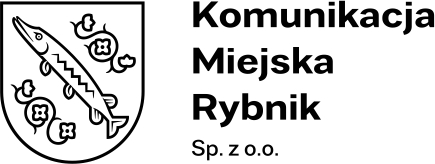 KMR/PU/09/2024Platforma zakupowa Zamawiającego Wykonawcy, którzy pobrali SWZdot.: postępowania o udzielenie zamówienia sektorowego prowadzone na podstawie Regulaminu Udzielania Zamówień Sektorowych na dostawy, usługi 
i roboty budowlane w Komunikacji Miejskiej Rybnik Sp. z o.o. w Rybniku pn.: „Ubezpieczenie komunikacyjne OC i NNW 2 sztuk pojazdów komunikacji miejskiej: autobus SOLARIS URBINO 12 zasilany olejem napędowym 
oraz Fiat Ducato 35 MULTIJET”.Przekazuję Państwu pytania Wykonawcy wraz z odpowiedziami Zamawiającego.Proszę o uwzględnienie tej informacji przy opracowywaniu oferty.Pytanie 1Proszę o podanie numerów rejestracyjnych/numerów VIN pojazdów Odpowiedź na pytanie nr 1Zamawiający podaje numery rejestracyjne pojazdów:- Autobus SOLARIS URBINO 12 – SR0021S- Fiat Ducato 35 MULTIJET – SR0004S Pytanie 2Proszę o sprecyzowanie Kryteriów wyboru ofert. 10% oceny stanowi włączenie klauzul fakultatywnych, które w części są typowo klauzulami dotyczącymi Auto Casco, tym samym nie ma możliwości zdobycia za nie punktów przy ubezpieczeniu OC/NNW.Odpowiedź na pytanie nr 2Zamawiający informuje, iż wykreśla Kryterium II Klauzule dodatkowe i inne postanowienia szczególne fakultatywne 10 pkt. Zmieniony zostaje Załącznik nr 1 – Formularz oferty – w załączniku.Tym samym zmienia się zapisy SWZ Rozdział XV Kryteria oceny ofert pkt. 1, który otrzymuje nowe brzmienie:1. Przy wyborze oferty Zamawiający będzie się kierował następującymi kryteriami:Kryterium I	Cena 100 pktOpis sposobu przyznawania punktów:Kryterium I Cena 100 pktPunkty oblicza się przyjmując za podstawę najniższą cenę ofertową, przyznając jej maksymalną ilość punktów, tj. 100 pkt.Punkty dla pozostałych ofert oblicza się według wzoru:gdzie:Cmin – cena najniższej oferty,Co – cena danej oferty.Ocenie będą podlegać wyłącznie oferty nie podlegające odrzuceniu.Jednocześnie Zamawiający zmienia zapisy SWZ Rozdział XIII Termin składania ofert, gdzie pkt 1 oraz 2 otrzymują nowe brzmienie:Oferty wraz z wymaganymi dokumentami należy zamieścić na Platformie 
w części dotyczącej Postępowania w terminie do dnia 10 lipca 2024 r. do godz. 09:00 Otwarcie ofert nastąpi w dniu 10 lipca 2024 r. o godz. 09:30. Zamawiający nie przewiduje publicznej sesji otwarcia ofert. 